Отчет  о проделанной воспитательно-образовательной работе за неделю  во второй младшей группе                                      Физическая культура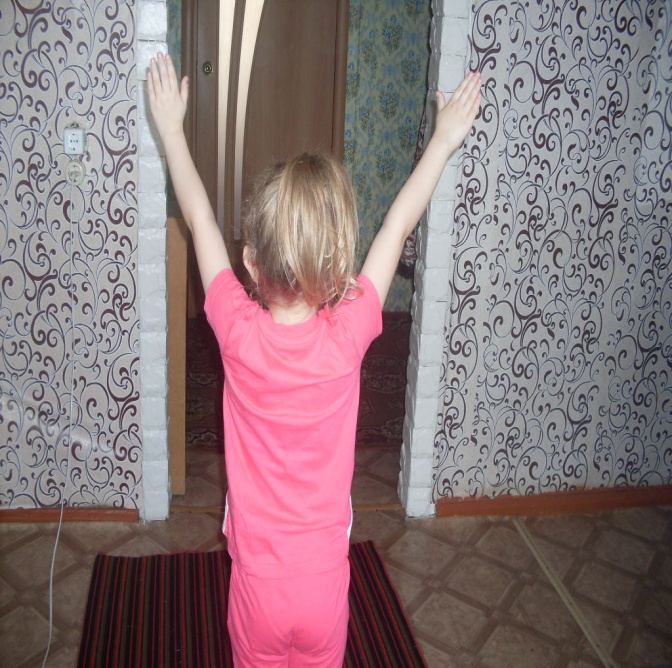 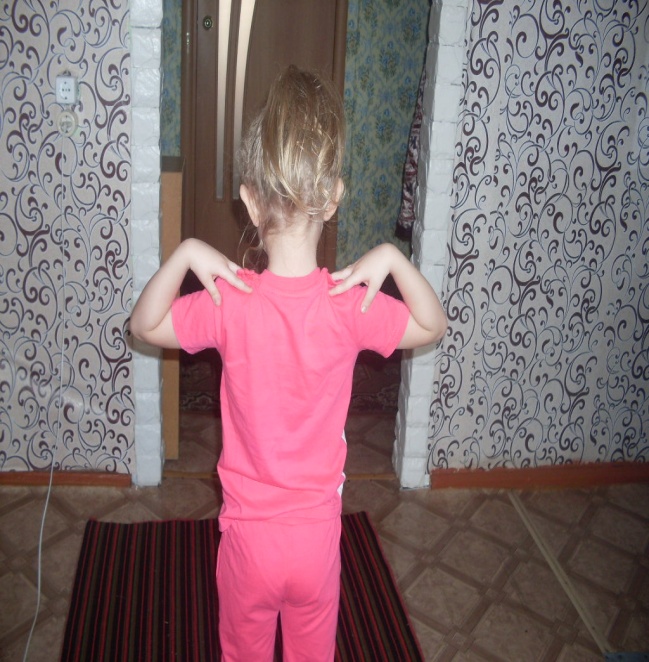 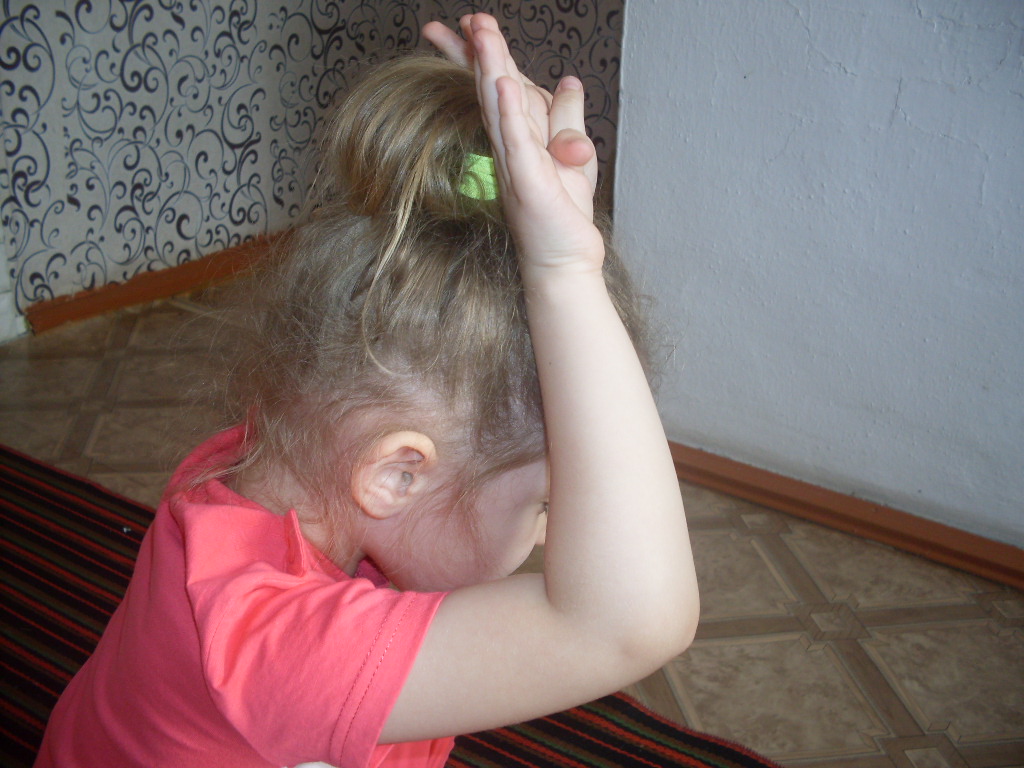                                            По математике                          Тема:  «Геометрические фигуры»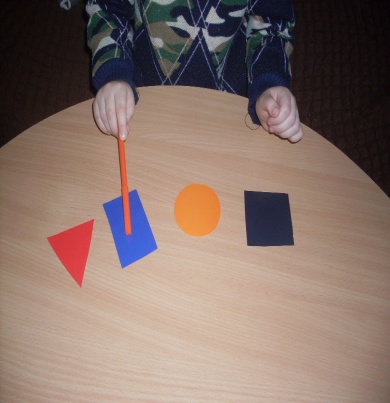 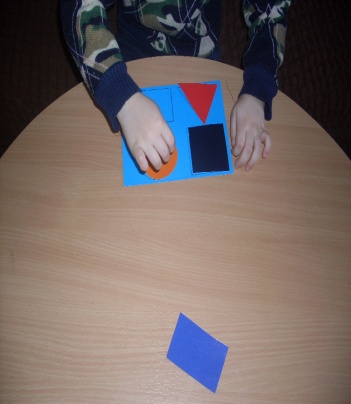 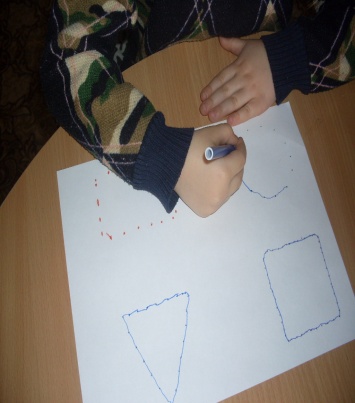 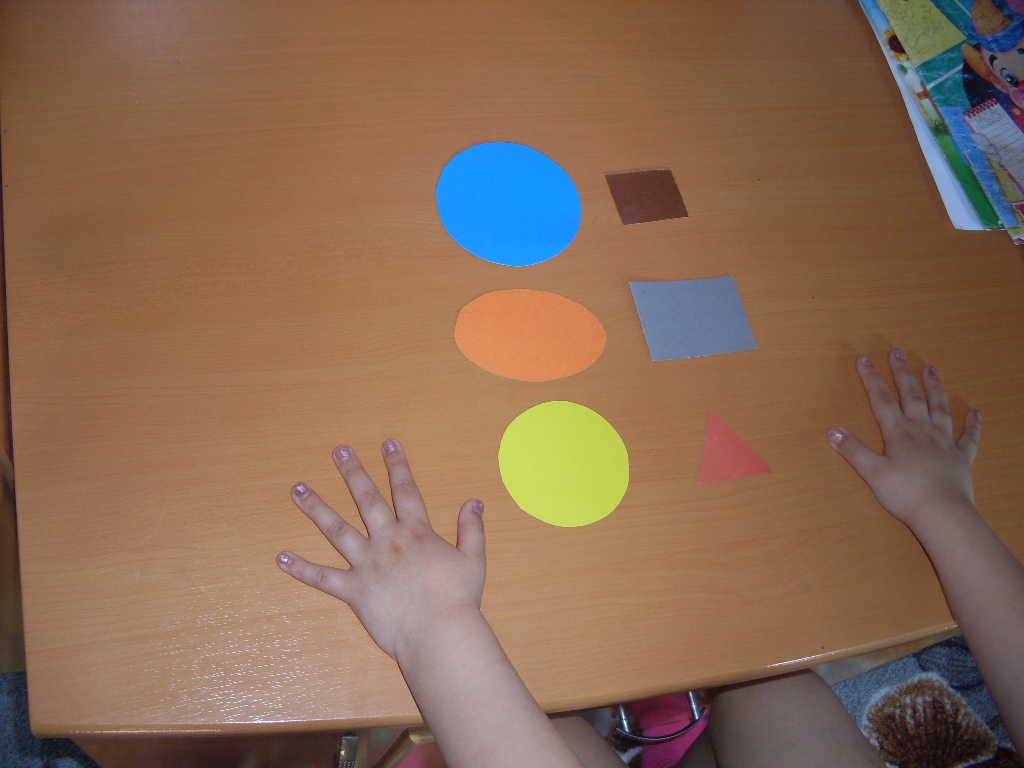 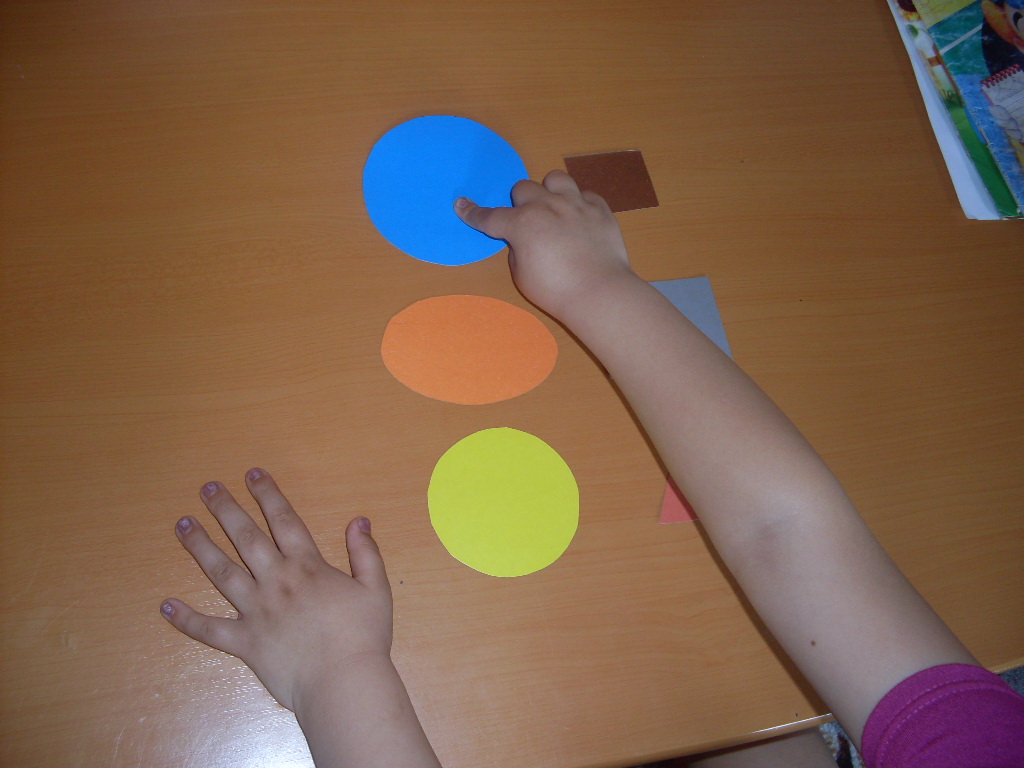                        По конструированию  «Домик»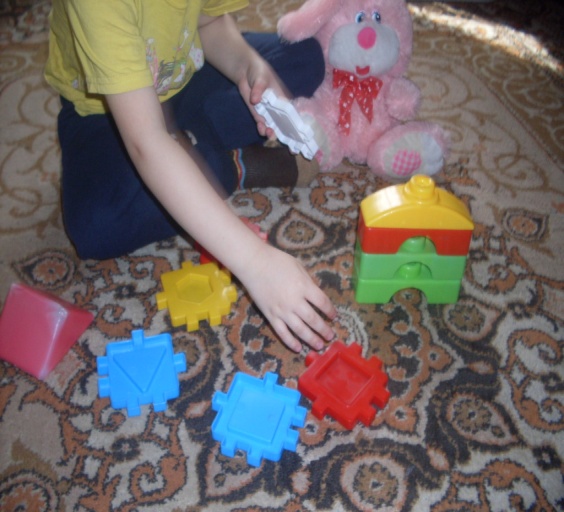 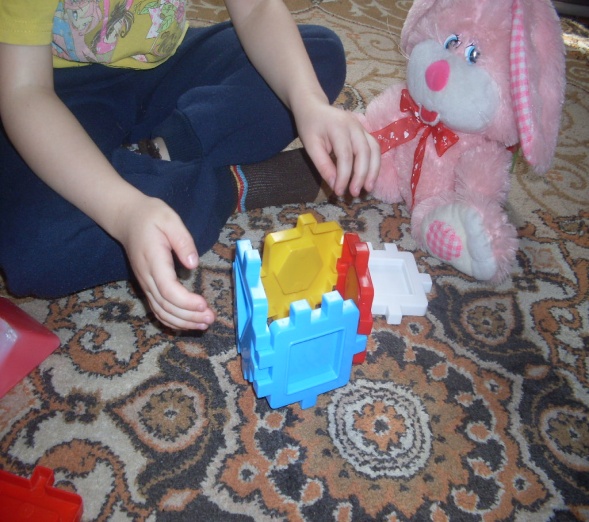 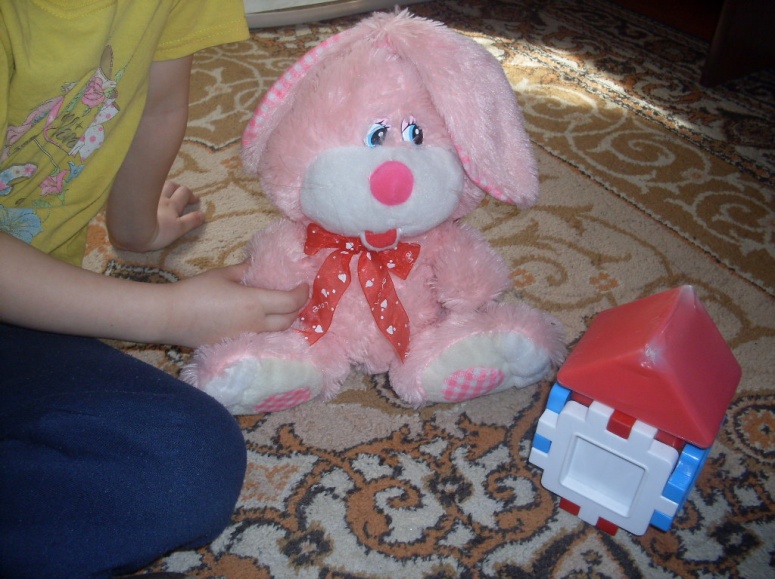 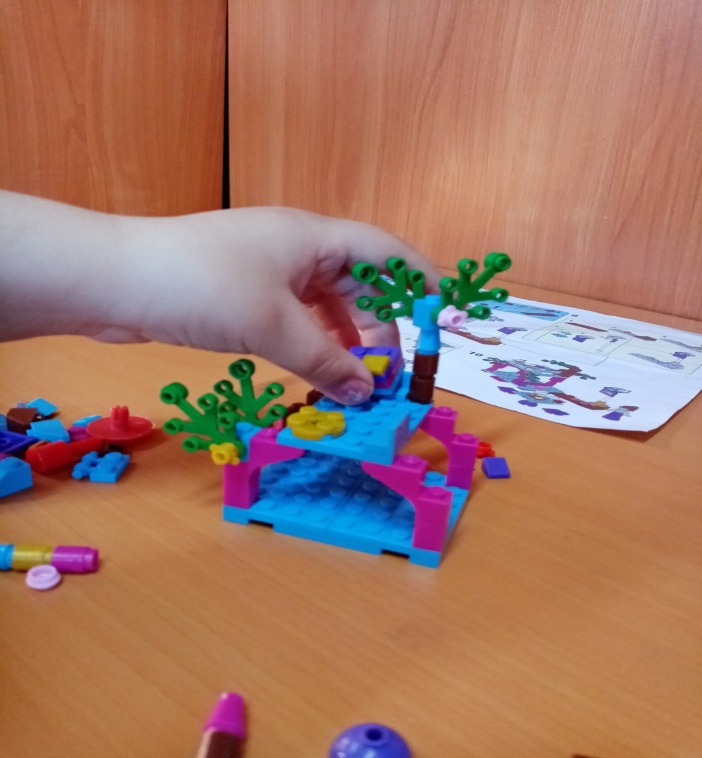 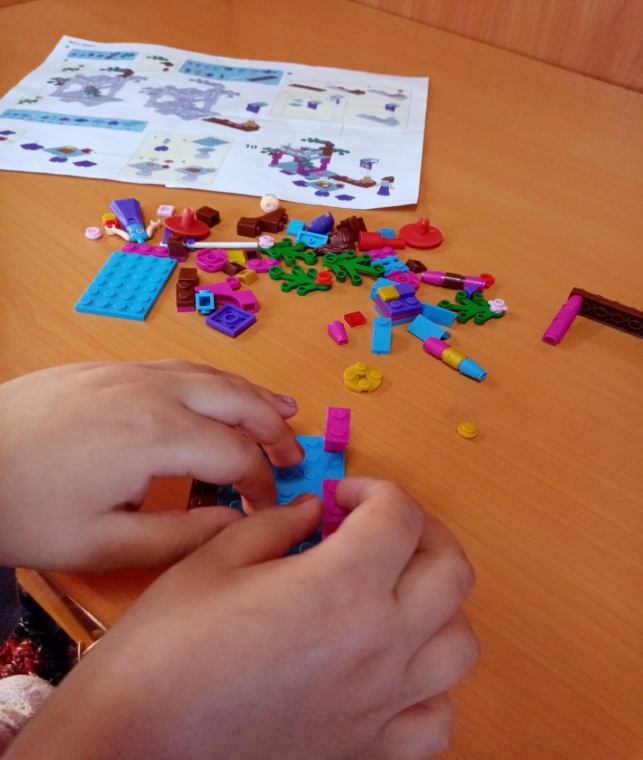 Занятие по звуковой культуре речи «Знакомство со звуком [Д]»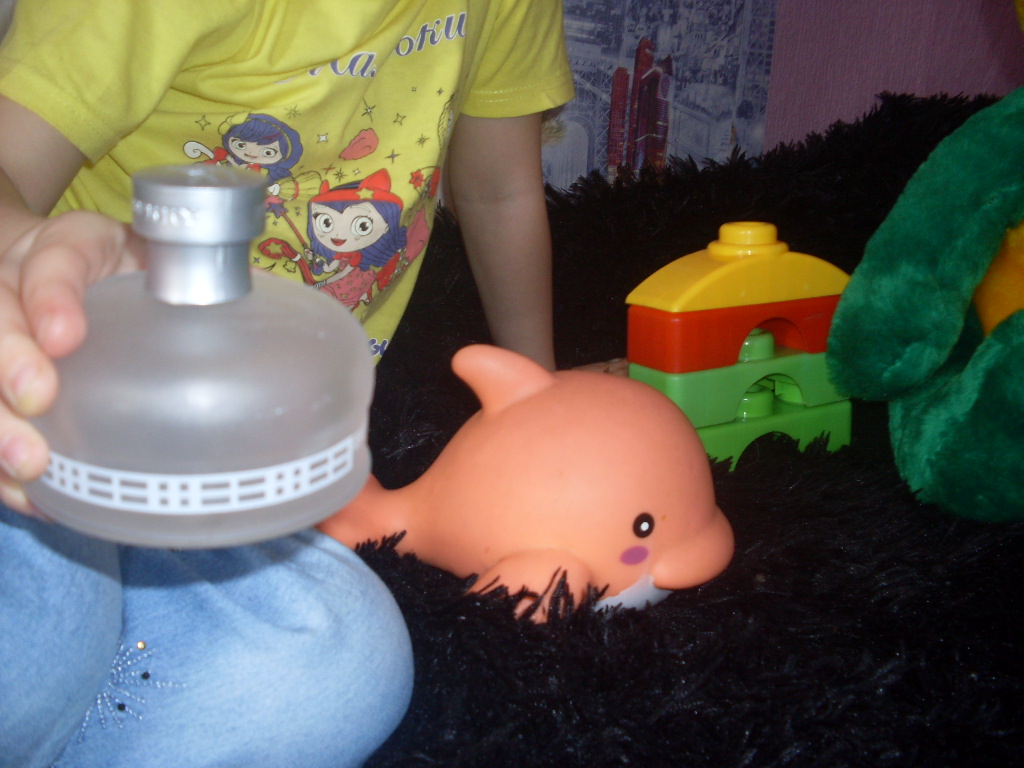 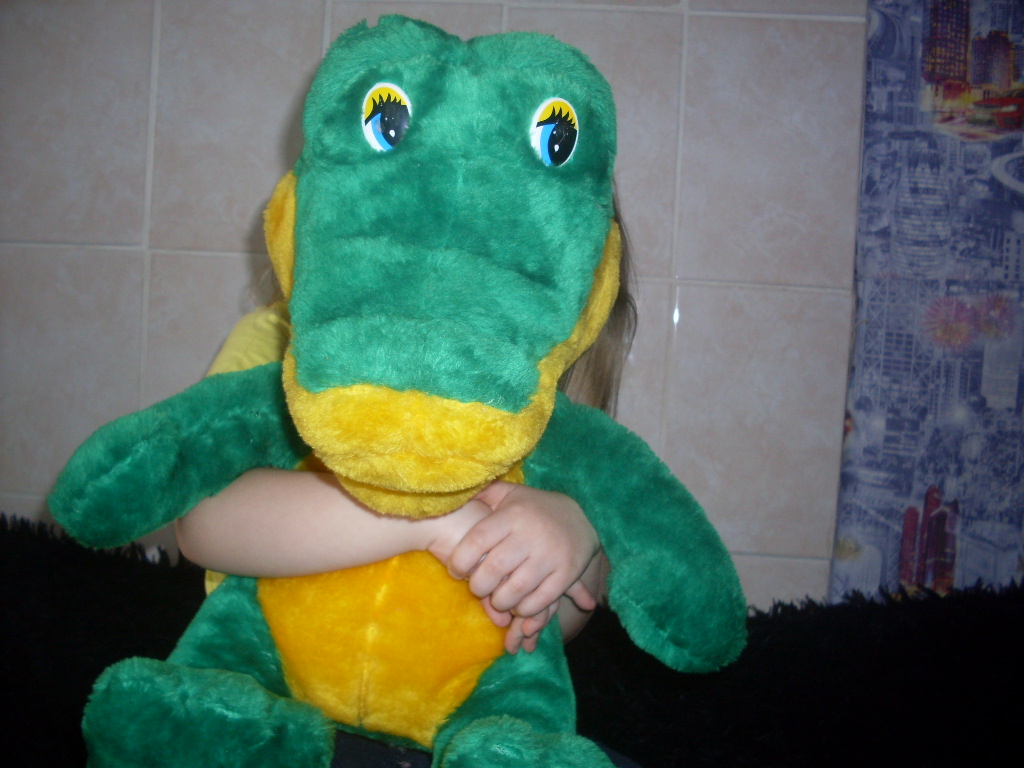  Чтение художественной литературы. Тема: Чтение русской народной сказки «Лиса и заяц».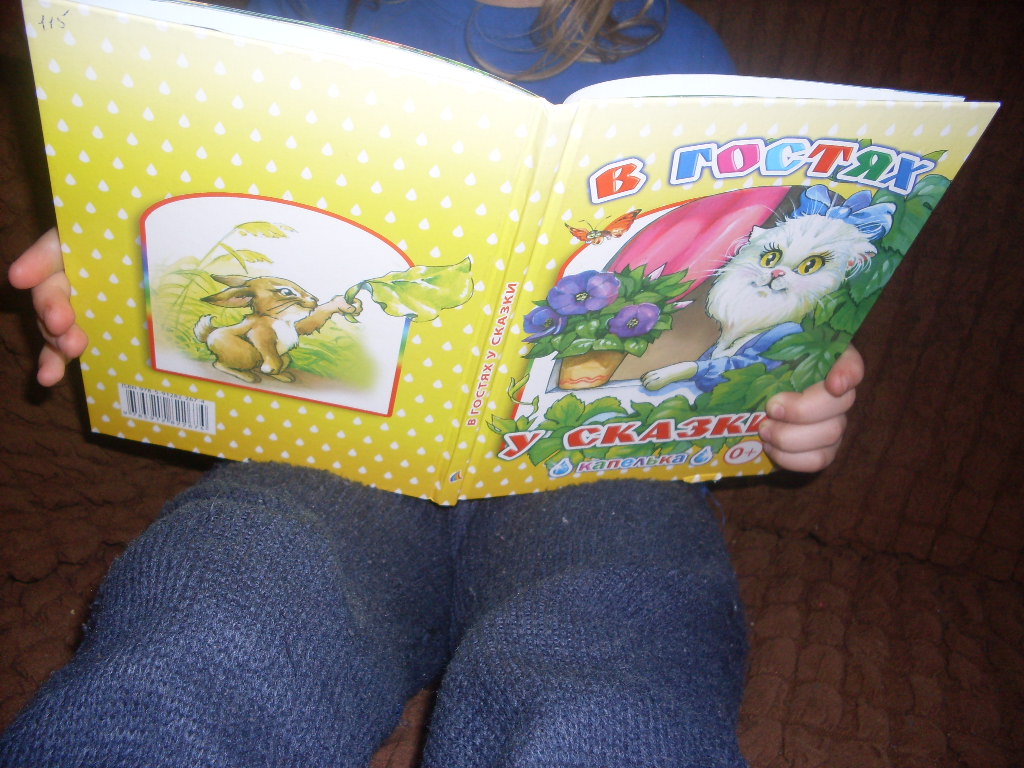        По художественно-эстетическому развитию (рисование).                  на тему: «Дом, в котором ты живёшь»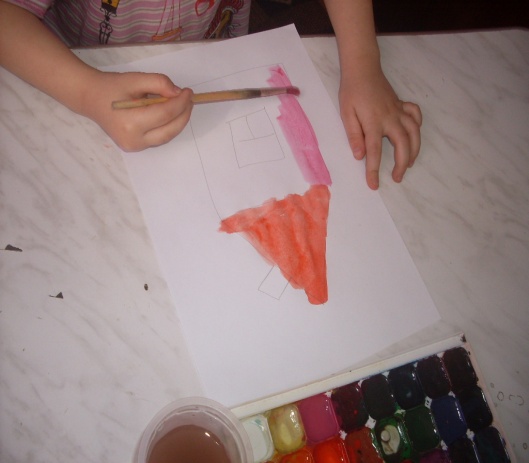 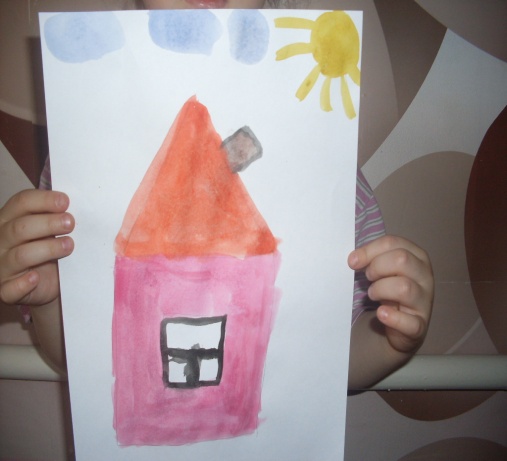 По музыке.  Тема: «Ознакомление с музыкальными инструментами».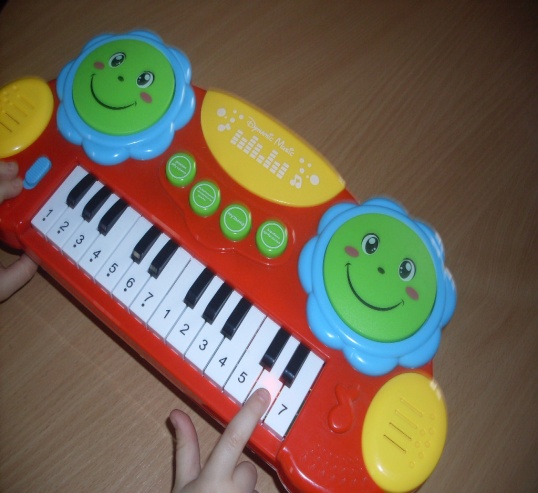 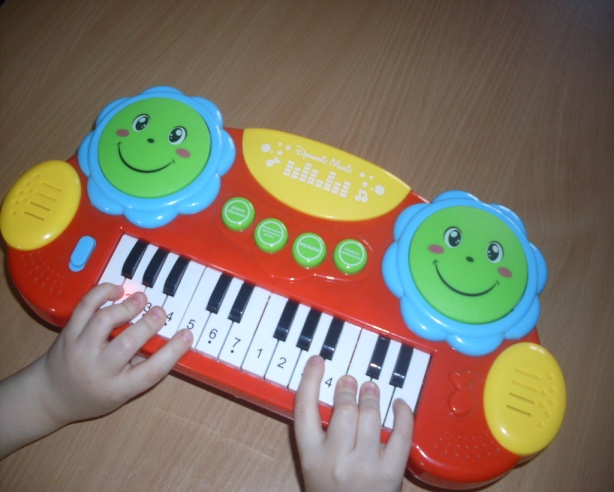 Отчет  о проделанной воспитательно-образовательной работе за неделю  в средней  группеПо ознакомлению  с окружающим миром. Комнатные растения - наши друзья» 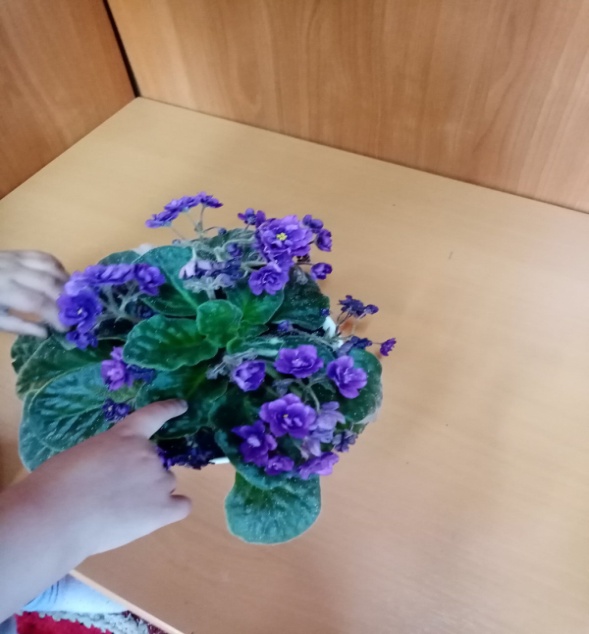 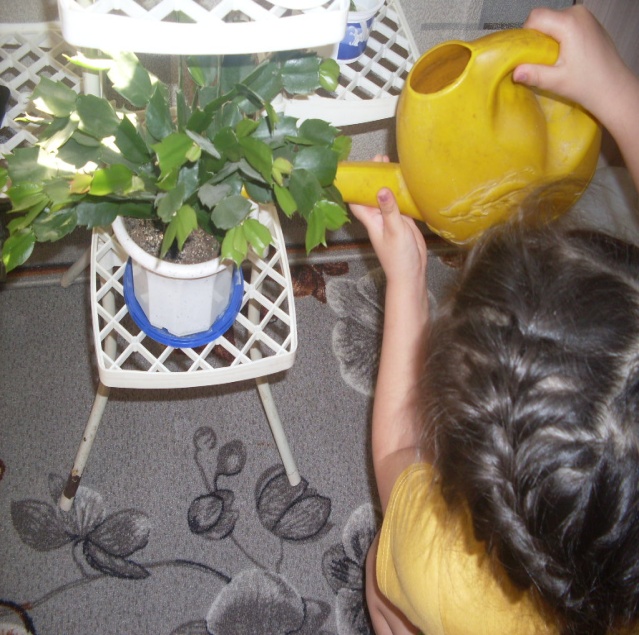 Художественно-эстетическое развитие «Рисование»  «Фиалка в горшке»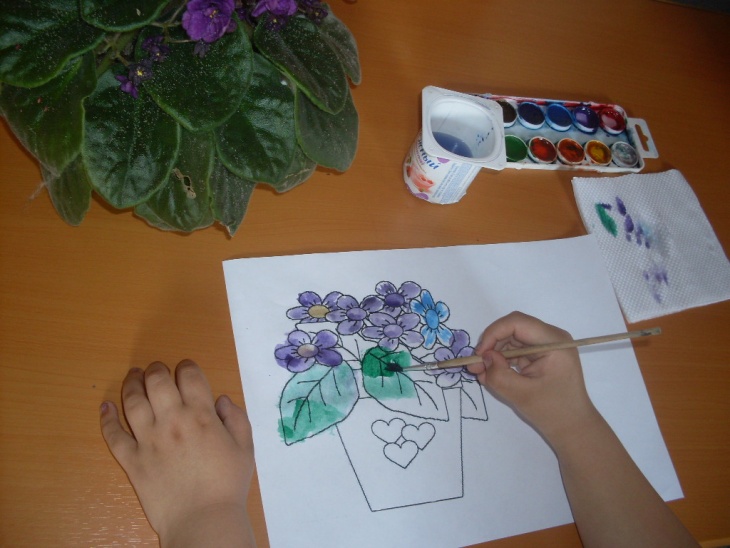 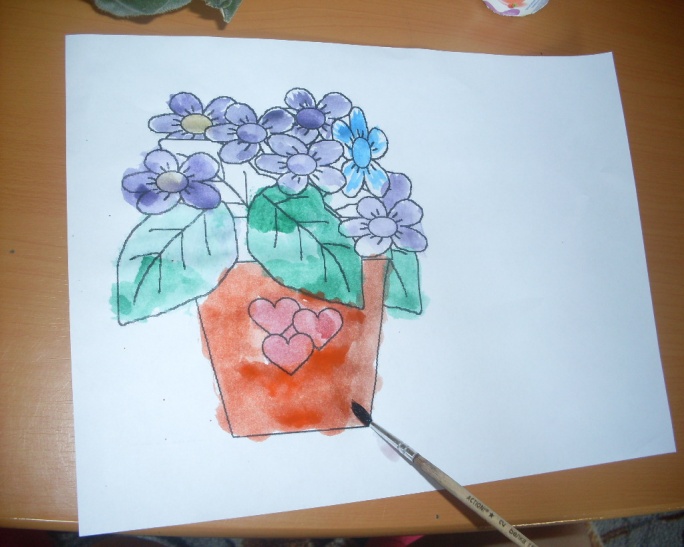 Познавательное развитие (ФЭМП)«Геометрические фигуры. Сравнение предметов. Счет до 5.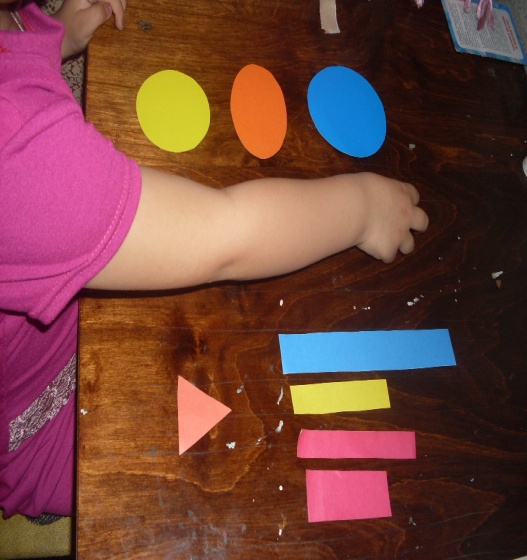 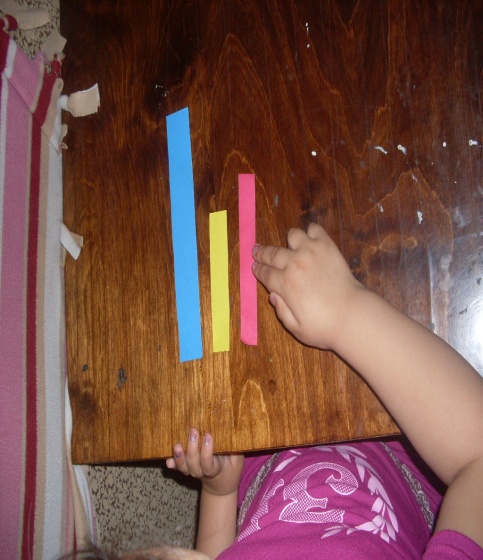 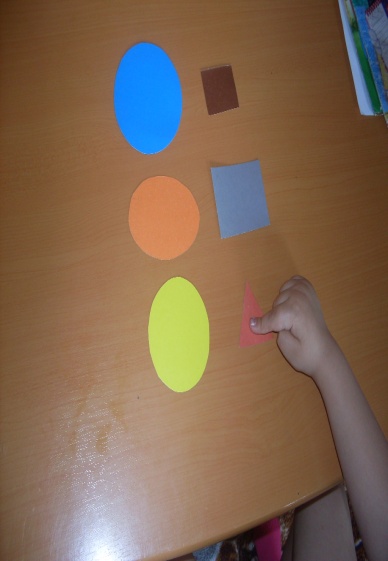 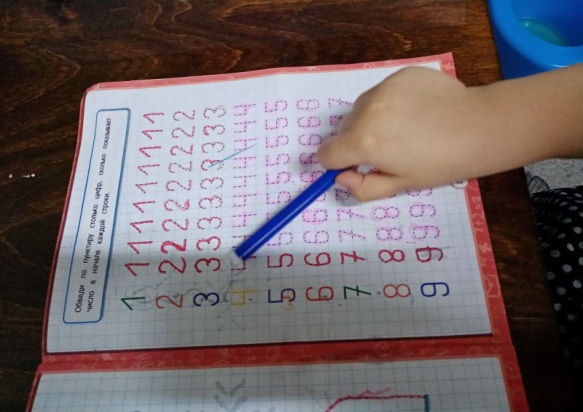 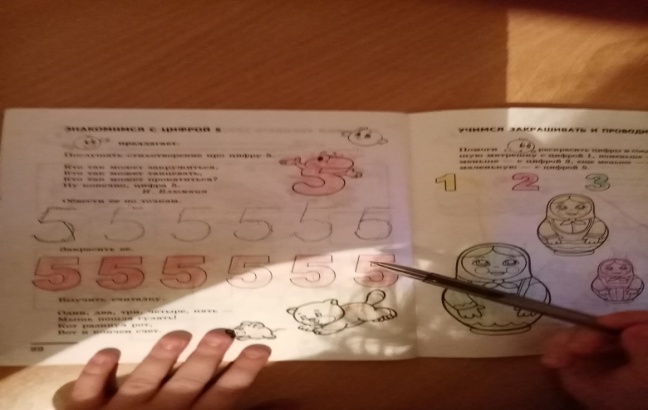                                        Физическая культура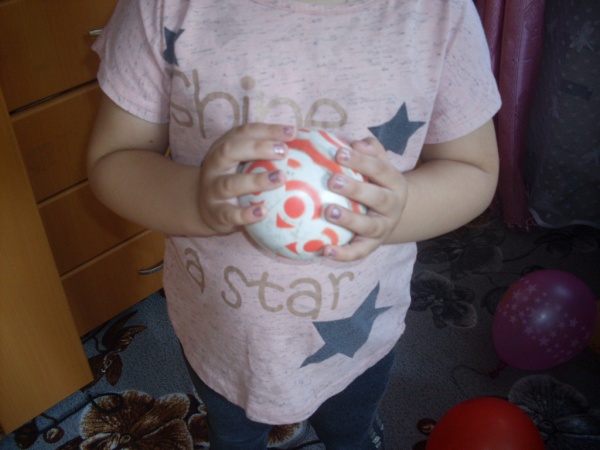 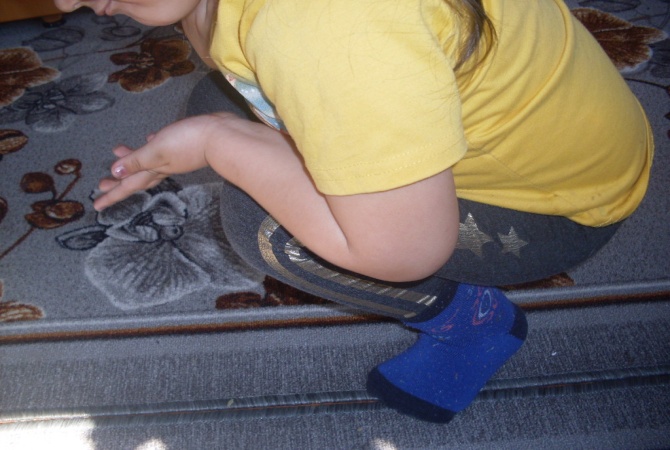 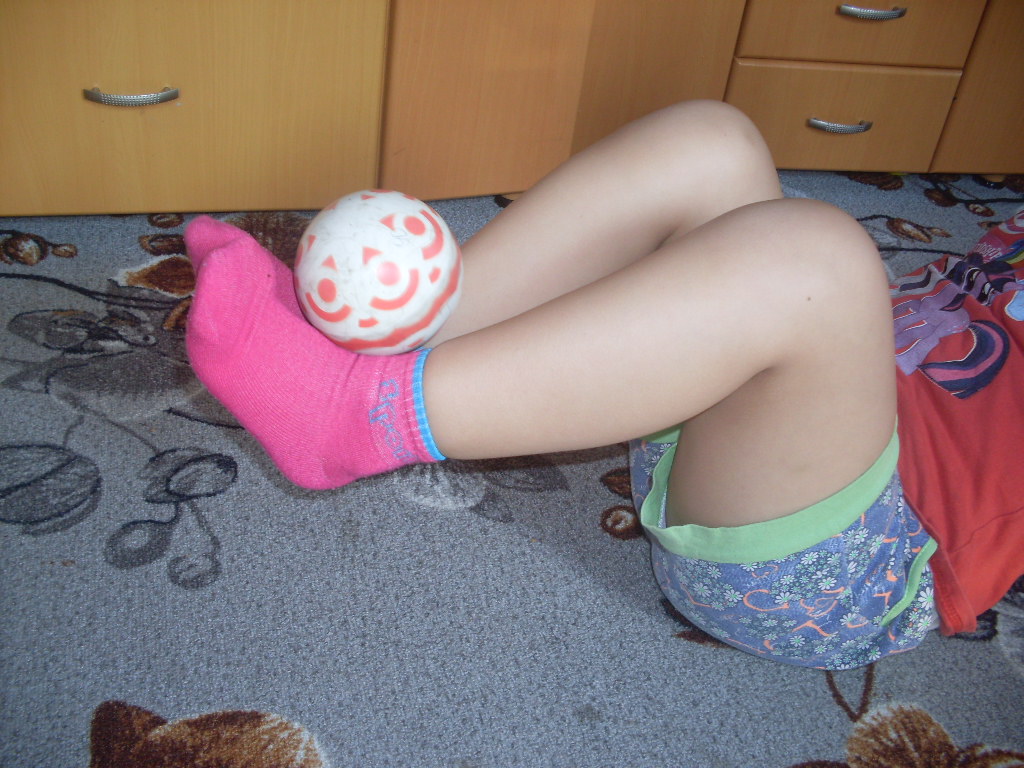  Развитие  речи « Описание Комнатных растений «Фиалка»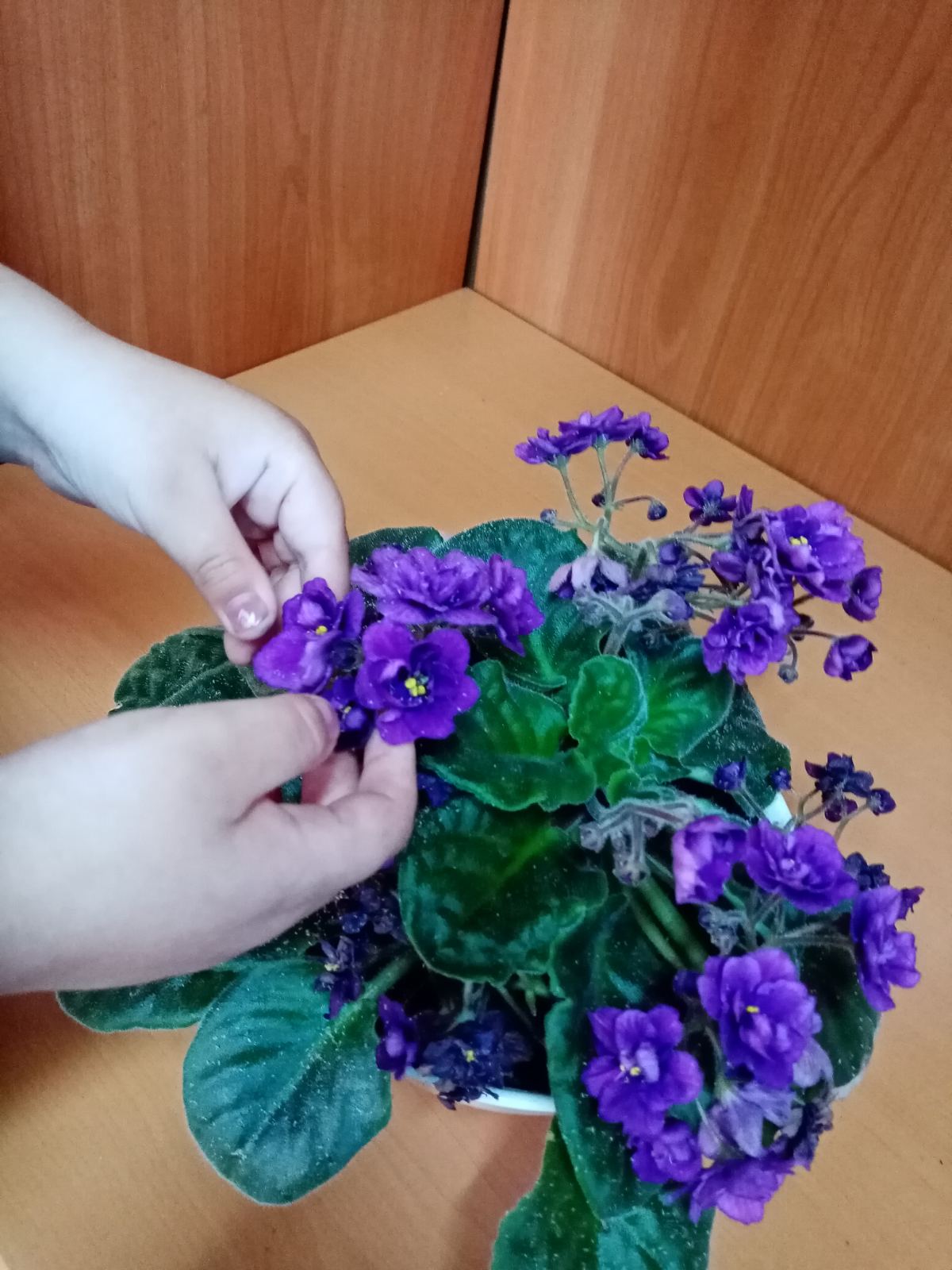 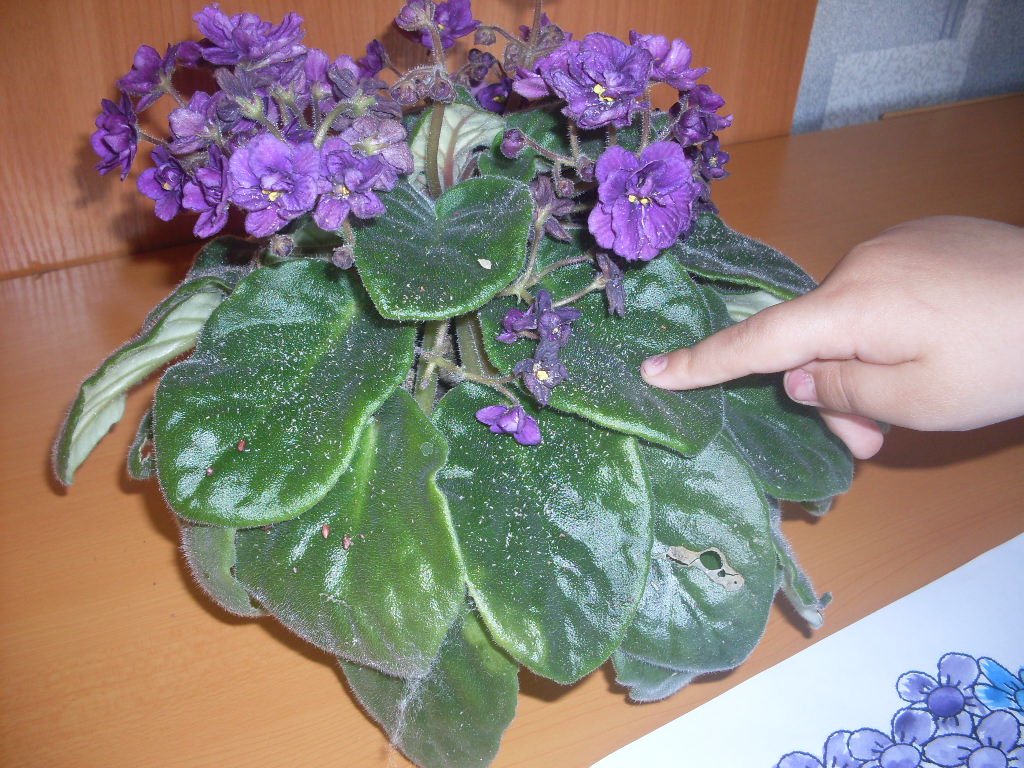 Художественно-эстетическое развитие Аппликация  Тема «Букет роз».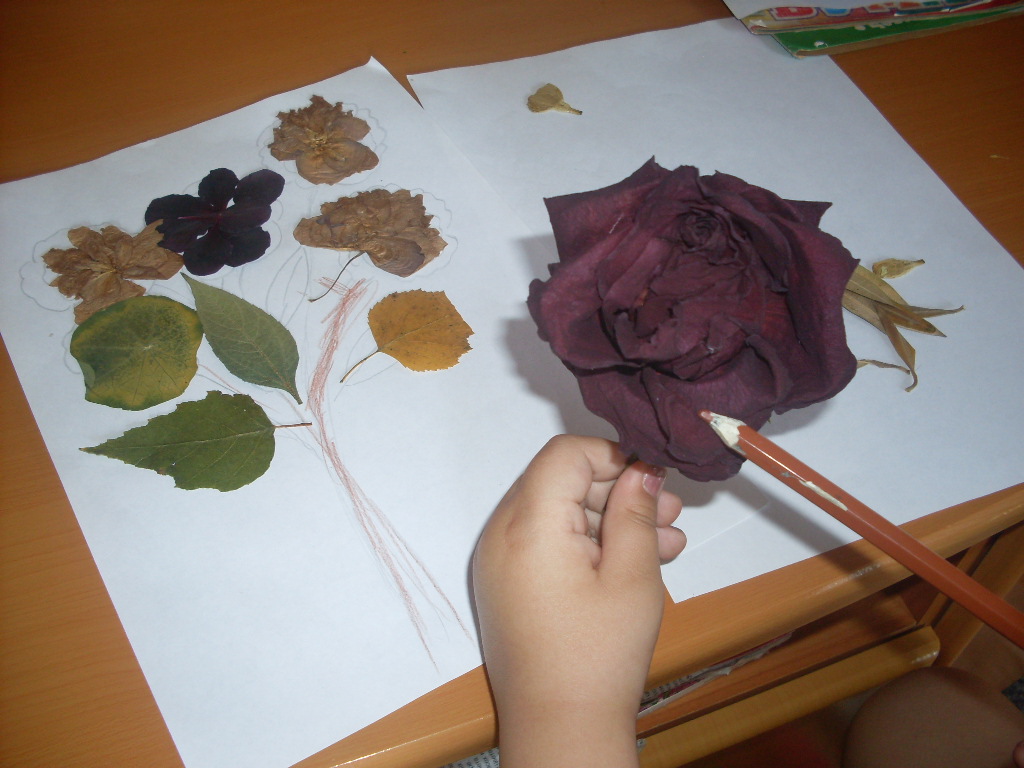 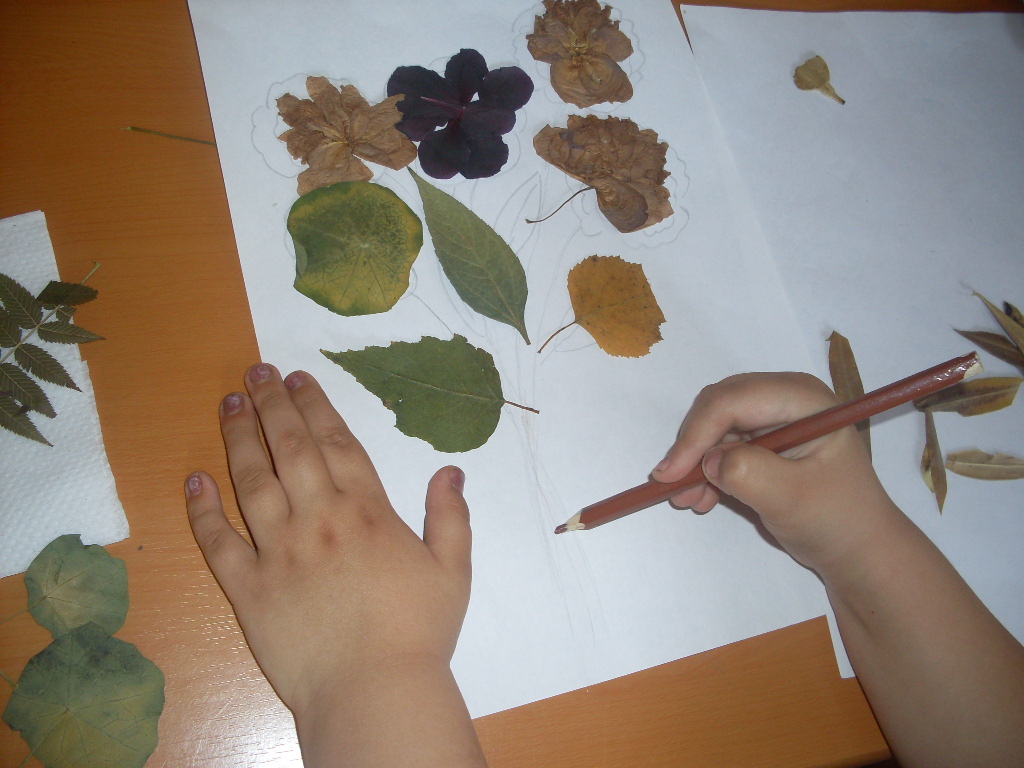 